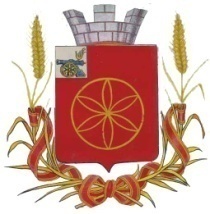 АДМИНИСТРАЦИЯ МУНИЦИПАЛЬНОГО ОБРАЗОВАНИЯРУДНЯНСКИЙ РАЙОН СМОЛЕНСКОЙ ОБЛАСТИП О С Т А Н О В Л Е Н И Еот   17.03.2017    N 111Об утверждении Порядка проведения оценки регулирующего воздействия проектов муниципальных нормативных правовых актов муниципального образования Руднянский районСмоленской областиВ соответствии с Федеральным законом от 06.10.2003 N 131-ФЗ «Об общих принципах организации местного самоуправления в Российской Федерации», областным законом от 19.11.2014 N 156-з «Об отдельных вопросах проведения органами местного самоуправления муниципальных образований Смоленской области оценки регулирующего воздействия проектов муниципальных нормативных правовых актов, экспертизы муниципальных нормативных правовых актов», Уставом муниципального образования Руднянский район Смоленской областиАдминистрация муниципального образования Руднянский район Смоленской области п о с т а н о в л я е т:1. Утвердить прилагаемый Порядок проведения оценки регулирующего воздействия проектов муниципальных нормативных правовых актов муниципального образования Руднянский район Смоленской области.2. Контроль за исполнением настоящего постановления возложить на Первого заместителя Главы муниципального образования Руднянский район Смоленской области  С.В. Архипенкова.И.п. Главы муниципального образованияРуднянский район Смоленской области                                               С.В. АрхипенковУТВЕРЖДЕНпостановлением Администрациимуниципального образованияРуднянский районСмоленской областиот  17.03.2017  N 111ПОРЯДОКПРОВЕДЕНИЯ ОЦЕНКИ РЕГУЛИРУЮЩЕГО ВОЗДЕЙСТВИЯ ПРОЕКТОВ МУНИЦИПАЛЬНЫХ НОРМАТИВНЫХ ПРАВОВЫХ АКТОВ МУНИЦИПАЛЬНОГО ОБРАЗОВАНИЯ РУДНЯНСКИЙ РАЙОН СМОЛЕНСКОЙ ОБЛАСТИ1. Общие положения1.1. Настоящий Порядок определяет процедуру проведения оценки регулирующего воздействия проектов муниципальных нормативных правовых актов муниципального образования Руднянский район Смоленской области, разработанных Администрацией муниципального образования Руднянский район Смоленской области (далее – проекты НПА).1.2. Процедура оценки регулирующего воздействия применяется в отношении проектов НПА, устанавливающих новые или изменяющих ранее предусмотренные муниципальными нормативными правовыми актами обязанности для субъектов предпринимательской и инвестиционной деятельности, за исключением:а) проектов НПА Руднянского районного представительного Собрания, устанавливающих, изменяющих, приостанавливающих, отменяющих местные налоги и сборы;б) проектов НПА Руднянского районного представительного Собрания, регулирующих бюджетные правоотношения.1.3. Оценка регулирующего воздействия проектов НПА проводится в целях выявления в проектах НПА положений, которые:- вводят избыточные обязанности, запреты и ограничения для субъектов предпринимательской и инвестиционной деятельности или способствуют их введению;- способствуют возникновению необоснованных расходов субъектов предпринимательской и инвестиционной деятельности;- способствуют возникновению необоснованных расходов местного бюджета.1.4. Основными принципами оценки регулирующего воздействия проектов НПА являются:- прозрачность – доступность информации о процедуре оценки регулирующего воздействия на всех стадиях ее проведения;- публичность – обеспечение участия заинтересованных сторон в процессе разработки принимаемых решений;- сбалансированность – обеспечение баланса интересов всех заинтересованных сторон в рамках проведения процедуры оценки регулирующего воздействия;- эффективность – обеспечение оптимального выбора варианта государственного регулирования;- экономичность – обеспечение надлежащего качества проведения процедуры оценки регулирующего воздействия при условии минимально необходимых затрат на ее проведение.1.5. Уполномоченным структурным подразделением Администрации муниципального образования Руднянский район Смоленской области в сфере оценки регулирующего воздействия проектов НПА является отдел по экономике, управлению муниципальным имуществом и земельным отношениям Администрации муниципального образования Руднянский район Смоленской области (далее – уполномоченный орган).Уполномоченный орган выполняет функции информационного и методического обеспечения оценки регулирующего воздействия проектов НПА,        а также оценки качества проведения структурным подразделением Администрации муниципального образования Руднянский район Смоленской области, разрабатывающим проект НПА (далее – разработчик), предварительной оценки регулирующего воздействия проектов НПА.1.6. Уполномоченным органом ежегодно не позднее 1 февраля года, следующего за отчетным, готовится доклад о развитии и результатах процедуры оценки регулирующего воздействия проектов НПА в муниципальном образовании Руднянский район Смоленской области, который представляется в Департамент экономического развития Смоленской области, а также размещается на официальном сайте муниципального образования Руднянский район Смоленской области: рудня.рф в информационно-телекоммуникационной сети Интернет.2. Организация и проведение оценки регулирующего воздействия проектов НПА2.1. Оценка регулирующего воздействия проектов НПА состоит из следующих этапов:а) проведение разработчиком предварительной оценки регулирующего воздействия проекта НПА (далее – предварительная оценка) с составлением отчета о предварительной оценке (далее – отчет);б) подготовка уполномоченным органом заключения об оценке регулирующего воздействия (далее – заключение). В случае если уполномоченным органом сделан вывод о том, что предполагаемое проектом НПА правовое регулирование может содержать или содержит положения, указанные в пункте 1.3 настоящего Порядка, заключение подготавливается по результатам проведения уполномоченным органом углубленной оценки регулирующего воздействия проекта НПА (далее – углубленная оценка).2.2. Оценка регулирующего воздействия проекта НПА проводится с учетом степени регулирующего воздействия положений, содержащихся в проекте НПА, а именно:а) высокая степень регулирующего воздействия – проект НПА содержит положения, вводящие ранее не предусмотренные нормативными правовыми актами (изменяющие ранее предусмотренные нормативными правовыми актами) обязанности, запреты и ограничения для субъектов предпринимательской и инвестиционной деятельности или способствующие их введению и одновременно приводящие к возникновению ранее не предусмотренных нормативными правовыми актами (увеличению ранее предусмотренных нормативными правовыми актами) расходов либо снижению доходов субъектов предпринимательской и инвестиционной деятельности;б) средняя степень регулирующего воздействия – проект НПА содержит положения, вводящие ранее не предусмотренные нормативными правовыми актами (изменяющие ранее предусмотренные нормативными правовыми актами) обязанности, запреты и ограничения для субъектов предпринимательской и инвестиционной деятельности или способствующие их введению, но не приводящие к возникновению ранее не предусмотренных нормативными правовыми актами (увеличению ранее предусмотренных нормативными правовыми актами) расходов либо снижению доходов субъектов предпринимательской и инвестиционной деятельности;в) низкая степень регулирующего воздействия – проект НПА не содержит положений, указанных в подпунктах «а» и «б» настоящего пункта, однако способствует возникновению дополнительных расходов, снижению доходов местного бюджета.2.3. Предварительная оценка проводится разработчиком на стадии разработки проекта НПА в целях выявления положений, указанных в пункте 2.2. настоящего Порядка.2.4. Разработчик в рамках предварительной оценки проводит анализ проекта НПА на предмет выявления положений, указанных в пункте 2.2 настоящего Порядка, а также рассматривает сложившуюся правоприменительную практику в сфере государственного регулирования проекта НПА.По результатам анализа при выявлении проблем, негативно отражающихся на правоотношениях в установленной сфере, разработчик определяет варианты решения выявленных проблем, выносит их при необходимости на публичные обсуждения с представителями предпринимательской и инвестиционной деятельности, которые являются потенциальными пользователями данного регулирования, осуществляют деятельность в сфере регулирования, а также с  экспертным сообществом в целях выработки концептуальных решений.При этом могут использоваться такие формы публичных обсуждений, как открытые заседания общественно-консультативных органов, опросы бизнес-ассоциаций, экспертного сообщества, Интернет-опросы, проведение совещаний с заинтересованными сторонами, включая обсуждение на независимых Интернет-площадках, письменный опрос.2.5. По результатам предварительной оценки разработчик составляет отчет следующего содержания:а) краткое описание предлагаемого правового регулирования в части положений, которые изменяют:- содержание прав и обязанностей субъектов предпринимательской и инвестиционной деятельности;- содержание или порядок реализации полномочий органов местного самоуправления муниципального образования Руднянский район Смоленской области в отношениях с субъектами предпринимательской и инвестиционной деятельности;б) сведения о проблеме, на решение которой направлено предлагаемое правовое регулирование, оценка негативных последствий, порождаемых наличием данной проблемы;в) сведения о целях предлагаемого правового регулирования и обоснования их соответствия целям и приоритетам государственной политики и направлениям деятельности органов местного самоуправления муниципального образования Руднянский район Смоленской области;г) оценка расходов, а также снижения доходов местного бюджета в связи с реализацией предлагаемого правового регулирования с использованием количественных методов;д) описание возможных альтернативных вариантов предлагаемого правового регулирования (необходимые мероприятия, результат оценки последствий);е) описание основных групп субъектов предпринимательской и инвестиционной деятельности, интересы которых будут затронуты предлагаемым правовым регулированием;ж) оценка изменений расходов и доходов субъектов предпринимательской и инвестиционной деятельности на осуществление такой деятельности, связанных с необходимостью соблюдать введенные обязанности, запреты и ограничения, возлагаемые на них предлагаемым правовым регулированием, с использованием количественных методов;з) сведения о результатах проведенных публичных консультаций (в случае их проведения);и) обоснование необходимости представления субъектом предпринимательской и инвестиционной деятельности документов, предусмотренных проектом НПА, в разрезе каждого такого документа.2.6. Отчет оформляется на официальном бланке разработчика за подписью его руководителя. Отчет, проект НПА и пояснительная записка к нему (далее – пакет документов) в течение трех рабочих дней после подписания отчета руководителем разработчика направляются в уполномоченный орган.Форма отчета представлена в Приложении N 1 к настоящему Порядку.2.7. По результатам проведенного анализа представленного пакета документов, качества и полноты предварительной оценки уполномоченный орган в срок не более пяти рабочих дней с даты поступления пакета документов направляет разработчику один из следующих документов:а) уведомление о том, что подготовка заключения об оценке регулирующего воздействия в отношении проекта НПА не требуется (в случае если уполномоченным органом был сделан вывод о том, что проект НПА не содержит положений, регулирующих общественные отношения, относящиеся к предметной области оценки регулирующего воздействия, определенной пунктом 1.2 настоящего Порядка);б) уведомление о необходимости повторного проведения процедуры предварительной оценки начиная с соответствующей невыполненной или выполненной ненадлежащим образом указанной процедуры, с последующей доработкой и повторным направлением в уполномоченный орган отчета и проекта НПА для подготовки заключения об оценке регулирующего воздействия;в) заключение об отсутствии в проекте НПА положений, указанных в пункте 1.3. настоящего Порядка;г) уведомление о проведении углубленной оценки (в случае если уполномоченным органом был сделан вывод о том, что предлагаемое проектом НПА правовое регулирование может содержать или содержит положения, указанные в пункте 1.3 настоящего Порядка).Форма заключения представлена в Приложении N 2 к настоящему Порядку.Заключение и отчет по проекту НПА размещаются на официальном сайте муниципального образования Руднянский район Смоленской области: рудня.рф в информационно-телекоммуникационной сети Интернет не позднее трех рабочих дней с момента подписания заключения руководителем уполномоченного органа.2.8. Углубленная оценка проводится уполномоченным органом с учетом степени регулирующего воздействия согласно 2.2 настоящего Порядка.2.9. При проведении углубленной оценки уполномоченный орган:- проводит анализ проблем и целей, на решение которых направлено новое правовое регулирование, в том числе оценивается способность предлагаемого способа правового регулирования оказать влияние на решение проблемы;- выявляет и оценивает альтернативные способы предлагаемого правового регулирования;- определяет для каждого способа предлагаемого правового регулирования выгоды и издержки субъектов предпринимательской и инвестиционной деятельности муниципального образования Руднянский район Смоленской области с использованием количественных методов оценки;- определяет степень влияния каждого способа предлагаемого правового регулирования на ограничение конкуренции (создание равных условий функционирования для разных категорий пользователей правового регулирования или наличие обоснования по вводимым ограничениям для разных категорий пользователей регулирования);- делает вывод о наиболее эффективном способе предлагаемого правового регулирования.В ходе анализа обоснованности выбора предлагаемого правового регулирования уполномоченный орган формирует мнение относительно рассмотрения возможных вариантов правового регулирования выявленной проблемы, а также эффективности данных способов решения проблемы в сравнении с действующим на момент проведения оценки регулирующего воздействия правовым регулированием рассматриваемой сферы общественных отношений.При оценке эффективности предложенных вариантов правового регулирования уполномоченный орган обращает внимание на следующее:- точность формулировки выявленной проблемы;- обоснованность качественного и количественного определения потенциальных адресатов предлагаемого правового регулирования;- определение целей предлагаемого правового регулирования; - практическая реализуемость заявленных целей предлагаемого правового регулирования;- корректность оценки разработчиком дополнительных расходов потенциальных адресатов предлагаемого правового регулирования и местного бюджета, связанных с введением предлагаемого правового регулирования. 2.10. При проведении углубленной оценки уполномоченный орган вправе запрашивать у разработчика всю необходимую информацию для подготовки заключения по результатам углубленной оценки.2.11. В рамках проведения углубленной оценки в целях учета мнения субъектов предпринимательской и инвестиционной деятельности уполномоченным органом могут проводиться публичные консультации в порядке, установленном разделом 3 настоящего Порядка, по результатам которых составляется справка о проведении публичных консультаций.Форма справки о проведении публичных консультаций представлена в Приложении N 5 к настоящему Порядку.2.12. По результатам проведения углубленной оценки уполномоченный орган готовит заключение, которое должно содержать:а) выводы об отсутствии или о наличии в проекте НПА положений, вводящих избыточные обязанности, запреты и ограничения для субъектов предпринимательской и инвестиционной деятельности или способствующих их введению, а также положений, способствующих возникновению дополнительных расходов, снижению доходов субъектов предпринимательской и инвестиционной деятельности и местного бюджета;б) в случае выявления в проекте НПА положений, указанных в подпункте «а» настоящего пункта, предложений:- об использовании разработчиком решений, предполагающих применение иных правовых, информационных или организационных средств для решения выявленной проблемы, и (или) о дополнительном применении таких средств в целях устранения избыточных обязанностей, запретов и ограничений для субъектов предпринимательской и инвестиционной деятельности или снижения рисков их введения;- об изменении положений, приводящих к необоснованным дополнительным расходам, снижению доходов субъектов предпринимательской и инвестиционной деятельности и местного бюджета;в) обоснованности вывода о достаточности оснований для принятия решения о введении предлагаемого разработчиком варианта правового регулирования.2.13. По результатам проведения углубленной оценки уполномоченным органом оформляется заключение в следующие сроки с даты направления разработчику уведомления о проведении углубленной оценки, указанного в подпункте «г» пункта 2.7 настоящего Порядка:а) не более 14 рабочих дней – для проектов НПА, содержащих положения, имеющие высокую степень регулирующего воздействия;б) не более 10 рабочих дней – для проектов НПА, содержащих положения, имеющие среднюю степень регулирующего воздействия;в) не более 7 рабочих дней – для проектов НПА, содержащих положения, имеющие низкую степень регулирующего воздействия.2.14. Заключение направляется разработчику, а также вместе с отчетом по проекту НПА размещается на официальном сайте муниципального образования Руднянский район Смоленской области: рудня.рф в информационно-телекоммуникационной сети Интернет не позднее трех рабочих дней с момента подписания заключения руководителем уполномоченного органа.2.15. Разработчик в течение пяти рабочих дней после получения заключения направляет в уполномоченный орган:- в случае согласия с выводами, указанными в заключении, – информацию о принимаемых мерах по устранению замечаний, при этом учет выводов, содержащихся в заключении, является обязательным;- в случае несогласия с выводами, указанными в заключении, –  информацию, содержащую перечень разногласий, с приложением обоснования таких разногласий.2.16. Разрешение разногласий, не устраненных в срок не позднее десяти рабочих дней со дня представления разработчиком в уполномоченный орган информации, содержащей перечень разногласий, возникших в результате проведения оценки регулирующего воздействия проектов НПА, осуществляется рабочей группой по оценке регулирующего воздействия проектов муниципальных нормативных правовых актов и экспертизе муниципальных нормативных правовых актов, затрагивающих вопросы осуществления предпринимательской и инвестиционной деятельности в муниципальном образовании Руднянский район Смоленской области (далее – рабочая группа), на основании рассмотрения проекта НПА, отчета, заключения и перечня разногласий, представленных разработчиком в уполномоченный орган.Состав рабочей группы утверждается распоряжением Администрации муниципального образования Руднянский район Смоленской области.2.17. Заседание рабочей группы организует уполномоченный орган в срок не позднее десяти рабочих дней после принятия решения руководителем рабочей группы о его проведении.Решение рабочей группы, оформленное протоколом и содержащее предложения по устранению разногласий, носит обязательный характер и размещается на официальном сайте муниципального образования Руднянский район Смоленской области: рудня.рф в информационно-телекоммуникационной сети Интернет.3. Порядок проведения публичных консультаций при проведении углубленной оценки3.1. Публичные консультации проводятся уполномоченным органом при проведении углубленной оценки.3.2. Публичные консультации проводятся посредством обсуждения проектов НПА с участием Уполномоченного по защите прав предпринимателей в Смоленской области, представителей предпринимательского и экспертного сообщества, целью деятельности которых является защита и представление интересов субъектов предпринимательской и инвестиционной деятельности Смоленской области.3.3. Для проведения публичных консультаций уполномоченным органом в течение трех рабочих дней с момента начала проведения углубленной оценки на официальном сайте муниципального образования Руднянский район Смоленской области: рудня.рф в информационно-телекоммуникационной сети Интернет размещается уведомление о проведении публичных консультаций, к которому прилагаются проект НПА, в отношении которого проводится процедура оценки регулирующего воздействия, пояснительная записка к проекту НПА и опросный лист для проведения публичных консультаций.Форма уведомления о проведении публичных консультаций представлена           в Приложении N 3 к настоящему Порядку.Форма опросного лист для проведения публичных консультаций представлена в Приложении N 4 к настоящему Порядку.Аналогичный пакет документов направляется уполномоченным органом в адрес Уполномоченного по защите прав предпринимателей в Смоленской области, представителей предпринимательского и экспертного сообщества, целью деятельности которых является защита и представление интересов субъектов предпринимательской и инвестиционной деятельности Смоленской области, в том числе с которыми Администрацией муниципального образования Руднянский район Смоленской области заключены соглашения о взаимодействии при проведении оценки регулирующего воздействия, а также в адрес предпринимателей, осуществляющих деятельность в сферах регулирования проекта НПА. В уведомлении о проведении публичных консультаций указываются срок проведения публичных консультаций, а также способ направления участниками публичных консультаций своих предложений и замечаний по проекту НПА.В перечень вопросов, включенных в опросный лист для проведения публичных консультаций, уполномоченным органом могут включаться дополнительные вопросы исходя из специфики проекта НПА.3.4. Срок проведения публичных консультаций определяется уполномоченным органом в пределах сроков, указанных в пункте 2.13 настоящего Порядка.3.5. Уполномоченный орган обязан рассмотреть все предложения и замечания, поступившие в установленный срок в письменной или электронной форме по результатам публичных консультаций.3.6. По результатам публичных консультаций уполномоченный орган осуществляет подготовку справки о проведении публичных консультаций, в которой должны быть отражены все предложения и замечания, относящиеся к предмету публичных консультаций, совещаний, а также аргументация уполномоченного органа (разработчика) относительно их учета или отклонения.3.7. Справка о проведении публичных консультаций оформляется на официальном бланке Администрации муниципального образования Руднянский район Смоленской области, подписывается руководителем и прилагается к заключению по результатам углубленной оценки.3.8. Справка о проведении публичных консультаций вместе с заключением по результатам углубленной оценки размещается на официальном сайте муниципального образования Руднянский район Смоленской области: рудня.рф в информационно-телекоммуникационной сети Интернет.Приложение N 1к Порядку проведения оценки регулирующего воздействия проектов муниципальных нормативных правовых актов муниципального образования Руднянский район Смоленской областиФормаБланк разработчикаОтчет о предварительной оценке по результатам процедуры оценки регулирующего воздействия проекта НПА1. Краткое описание предлагаемого правового регулирования в части положений, которые изменяют содержание прав и обязанностей субъектов предпринимательской и инвестиционной деятельности; содержание или порядок реализации полномочий органов местного самоуправления муниципального образования Руднянский район Смоленской области в отношениях с субъектами предпринимательской и инвестиционной деятельности:2. Сведения о проблеме, на решение которой направлено предлагаемое правовое регулирование, оценка негативных эффектов, порождаемых наличием данной проблемы:3. Сведения о целях предлагаемого правового регулирования и обоснование их соответствия целям и приоритетам государственной политики и направлениям деятельности органов местного самоуправления муниципального образования Руднянский район Смоленской области:4. Оценка расходов, а также снижения доходов местного бюджета в связи               с реализацией предлагаемого правового регулирования с использованием количественных методов:5. Описание возможных альтернативных способов предлагаемого правового регулирования (необходимые мероприятия, результат оценки последствий):6. Описание основных групп субъектов предпринимательской и инвестиционной деятельности, интересы которых будут затронуты предлагаемым правовым регулированием:7. Оценка изменений расходов и доходов субъектов предпринимательской и инвестиционной деятельности на осуществление такой деятельности, связанных с необходимостью соблюдать введенные обязанности, запреты и ограничения, возлагаемые на них предлагаемым правовым регулированием, с использованием количественных методов:8. Сведения о результатах проведенных публичных обсуждений (в случае их проведения):9. Обоснование необходимости представления субъектом предпринимательской и инвестиционной деятельности документов, предусмотренных проектом НПА, в разрезе каждого такого документа.Руководитель разработчика	                   ___________________	 	______________________                   (подпись) 	                           (расшифровка подписи)Приложение N 2к Порядку проведения оценки регулирующего воздействия проектов муниципальных нормативных правовых актов муниципального образования Руднянский район Смоленской областиФормаЗаключение об оценке регулирующего воздействияот  «___»____________ 20__ г.Руководитель уполномоченного органа	___________________	 	______________________                     (подпись) 	                                          (расшифровка подписи)Приложение N 3к Порядку проведения оценки регулирующего воздействия проектов муниципальных нормативных правовых актов муниципального образования Руднянский район Смоленской областиФормаБланк              УВЕДОМЛЕНИЕо проведении публичных консультаций в рамках процедуры оценки регулирующего воздействияНастоящим _________________________________________________________________________________________________________________________________________________________________(наименование уполномоченного органа)уведомляет о проведении публичных консультаций в целях оценки регулирующего воздействия проекта муниципального нормативного правового акта _________________________________________________________________________________________________________________________________________________________________________.(наименование вида документа и его заголовок)Сроки проведения публичных консультаций: _________________________________.                                                                                (дата начала и окончания публичных консультаций)Способ направления участниками публичных консультаций своих предложений изамечаний:предложения и замечания направляются по прилагаемой форме в электронном виде на адрес:_________________________________________________________________               (адрес электронной почты ответственного сотрудника уполномоченного органа)или на бумажном носителе по адресу: _______________________________________.                                                                                                     (адрес уполномоченного органа)Контактное лицо по вопросам публичных консультаций: ________________________________________________________________________.(Ф.И.О. ответственного сотрудника уполномоченного органа)Рабочий телефон: __________________________________График работы:  с  _______  до  _______ по рабочим днямПрилагаемые к уведомлению материалы:1) проект муниципального нормативного правового акта;2) пояснительная записка к проекту муниципального нормативного правового акта;3) опросный лист для проведения публичных консультаций.Руководитель                    ___________________	 	______________________           (подпись) 	                                          (расшифровка подписи)Приложение N 4к Порядку проведения оценки регулирующего воздействия проектов муниципальных нормативных правовых актов муниципального образования Руднянский район Смоленской областиФормаОПРОСНЫЙ ЛИСТдля проведения публичных консультацийпо проекту муниципального нормативного правового акта________________________________________________________________________(наименование вида документа и его заголовок)Контактная информация об участнике публичных консультацийНаименование участника: __________________________________________________Сфера деятельности участника: _____________________________________________Ф.И.О. контактного лица: __________________________________________________Номер контактного телефона: ______________________________________________Адрес электронной почты: _________________________________________________Перечень вопросов, обсуждаемых в ходе проведенияпубличных консультаций1. На решение какой проблемы, на Ваш взгляд, направлено предлагаемое правовое регулирование? Актуальна ли данная проблема сегодня?2. Насколько корректно разработчик обосновал необходимость правового вмешательства? Насколько цель предлагаемого правового регулирования соотносится  с  проблемой, на решение которой оно направлено? Достигнет ли, на  Ваш  взгляд,  предлагаемое правовое регулирование тех целей, на которые оно направлено?3. Является ли выбранный вариант решения проблемы оптимальным                  (в том числе с точки зрения выгод и издержек)? Существуют ли иные варианты  достижения заявленных целей правового регулирования? Если да, обозначьте те из  них,  которые, по Вашему мнению, были бы менее затратные и/или более эффективные?4. Какие,   по   Вашей   оценке,   субъекты   предпринимательской   и инвестиционной   деятельности   будут   затронуты   предлагаемым   правовым регулированием?5.  Повлияет ли введение предлагаемого правового регулирования на конкурентную среду в отрасли, будет ли способствовать необоснованному изменению расстановки сил в отрасли? Если да, то как? Приведите, по возможности, количественные оценки.6. Оцените, насколько полно и точно отражены обязанности, ответственность   субъектов правового регулирования, а также насколько понятно прописаны  административные процедуры, реализуемые ответственными органами местного   самоуправления, насколько точно и недвусмысленно прописаны функции и полномочия? Считаете ли Вы, что предлагаемые нормы не соответствуют или противоречат иным действующим нормативным правовым актам? Если да, укажите такие нормы и нормативные правовые акты.7. Существуют ли в предлагаемом правовом регулировании положения, которые необоснованно затрудняют ведение предпринимательской и инвестиционной  деятельности? Приведите обоснования по каждому указанному положению, дополнительно определив:-  имеется ли смысловое противоречие с целями правового регулирования или  существующей проблемой либо положение не способствует достижению целей регулирования;- имеются ли технические ошибки;- приводит   ли   исполнение   положений  правового  регулирования  к возникновению   избыточных  обязанностей  субъектов  предпринимательской  и инвестиционной  деятельности, необоснованному существенному росту отдельных видов затрат или появлению новых необоснованных видов затрат;- устанавливается  ли  положением  необоснованное  ограничение  выбора субъектами  предпринимательской  и инвестиционной деятельности существующихили возможных поставщиков или потребителей;- создает ли исполнение положений правового регулирования существенные риски    ведения   предпринимательской   и   инвестиционной   деятельности, способствует   ли   возникновению   необоснованных  прав  органов  местного самоуправления  и  должностных лиц, допускает ли возможность избирательного применения норм;- приводит ли к невозможности совершения законных действий субъектами предпринимательской и инвестиционной деятельности (например, в связи с отсутствием требуемой новым правовым регулированием инфраструктуры, организационных или технических условий, технологий), вводит ли неоптимальный режим осуществления деятельности;- соответствует ли обычаям деловой практики, сложившейся в отрасли, либо существующим международным практикам, используемым в данный момент.8. К каким последствиям может привести принятие нового правового регулирования в части невозможности исполнения субъектами предпринимательской и инвестиционной деятельности дополнительных обязанностей, возникновения избыточных административных и иных ограниченийи обязанностей для субъектов предпринимательской и инвестиционной  деятельности? Приведите конкретные примеры.9. Оцените издержки/упущенную выгоду (прямого, административного характера) субъектов предпринимательской и инвестиционной деятельности, возникающие при введении предлагаемого регулирования.Отдельно укажите временные издержки, которые понесут субъекты предпринимательской и инвестиционной деятельности вследствие необходимости соблюдения административных процедур, предусмотренных проектом предлагаемого правового регулирования. Какие из указанных издержек Вы считаете  избыточными/бесполезными и почему? Если возможно, оцените затраты на  выполнение вновь вводимых требований количественно (в часах рабочего времени, в денежном эквиваленте и прочее).10. Какие, на Ваш взгляд, могут возникнуть проблемы и трудности с контролем соблюдения требований и норм, вводимых данным нормативным актом?Является ли предлагаемое правовое регулирование недискриминационным по отношению ко всем его адресатам, то есть все ли потенциальные адресаты правового регулирования окажутся в одинаковых условиях после его введения? Предусмотрен ли в нем механизм защиты прав хозяйствующих субъектов? Существуют ли, на Ваш взгляд, особенности при контроле соблюдения требований  вновь вводимого правового регулирования различными группами адресатов регулирования?11. Требуется ли переходный период для вступления в силу предлагаемого правового регулирования (если да, какова его продолжительность), какие ограничения по срокам введения нового правового регулирования необходимо учесть?12. Какие, на Ваш взгляд, целесообразно применить исключения по введению  правового регулирования в отношении отдельных групп субъектов? Приведите соответствующее обоснование.13. Специальные вопросы, касающиеся конкретных положений и норм рассматриваемого проекта, отношение к которым разработчику необходимо прояснить.Иные предложения и замечания, которые, по Вашему мнению, целесообразноучесть в рамках оценки регулирующего воздействия.Руководитель уполномоченного органа	___________________	 	______________________                      (подпись) 	                             (расшифровка подписи)Приложение N 5к Порядку проведения оценки регулирующего воздействия проектов муниципальных нормативных правовых актов муниципального образования Руднянский район Смоленской областиФормаБланкСправкао проведении публичных консультацийв отношении _____________________________________________________________                               (наименование проекта муниципального нормативного правового акта)______________________________________________________________________от «___»____________ 20__ г.Руководитель                    ___________________	 	______________________           (подпись) 	                             (расшифровка подписи)1. Сведения о проекте муниципального нормативного правового акта2. Разработчик проекта муниципального нормативного правового акта3. Информация о выявленных положениях проекта муниципального нормативного правового акта, которые необоснованно затрудняют осуществление предпринимательской и инвестиционной деятельности, или об отсутствии таких положений с обоснованием сделанных выводов4. Информация о результатах проведения публичных консультаций5. Позиции представителей субъектов предпринимательской и инвестиционной деятельности, участвовавших в публичных консультациях6. Вывод о достаточности оснований для принятия решения о введении предлагаемого разработчиком варианта правового регулирования с обоснованием сделанного вывода7. Предложения по отмене, изменению проекта муниципального нормативного правового акта или его отдельных положений№п/пПредложения и замечания, поступившие в ходе публичных консультаций при проведении оценки регулирующего воздействия проекта муниципального нормативного правового актаПозиция разработчика и (или) уполномоченного органа, в отношении поступивших предложений и замечаний 1.2.3.